Avant-propos Salon du Meuble de Bruxelles 2019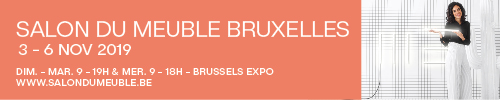 Bienvenue à BruxellesNotre monde se numérise de plus en plus. De nos jours, nous puisons l'inspiration et faisons bon nombre de nos achats sur internet, tant et si bien que la fin des salons professionnels a déjà été annoncée à plusieurs reprises. Pourtant, ceux-ci gardent leur raison d'être. Le Salon du Meuble de Bruxelles offre aux commerçants l'opportunité unique de passer en revue toutes les nouvelles collections de l'année à venir, de les comparer, de rendre visite à leurs fournisseurs habituels et d'en découvrir de nouveaux, le tout en un seul et même endroit. Pour les fabricants, c'est l'occasion de bénéficier d'un retour immédiat de la part des acheteurs, une valeur ajoutée que la communication numérique ne pourra jamais remplacer. Ils ont ainsi encore le temps d'apporter les adaptations nécessaires à leurs nouveaux produits avant la fabrication à grande échelle. Pour les visiteurs comme les exposants, le contact humain avec les principaux représentants du secteur, rassemblés lors d’un rendez-vous annuel, est donc essentiel. Le rôle d'un salon professionnel reste de faciliter ces rencontres et d'inspirer le visiteur. Depuis des années, la marque de fabrique du Salon du Meuble de Bruxelles est la présentation d'une offre pertinente sur le plan commercial, le tout dans une atmosphère convivial. Concrètement, cela signifie quelque 300 exposants répartis entre 7 halls. Afin de rendre votre visite la plus efficace possible, plusieurs options s'ouvrent à vous. Le salon est ainsi divisé en segments, basé sur le style des collections et produits exposés. Vous êtes à la recherche de mobilier moderne et contemporain ? Commencez votre visite par City, dans les halls 3, 4 et 5. La fine fleur de l'industrie du meuble belge vous accueille avec fierté dans l'imposant hall 5, tandis que les poids lourds de l'offre internationale sont regroupés dans les halls 3 et 4. Pour un style encore plus épuré, rendez-vous dans le hall 3, où vous trouverez, sous l'appellation Square, des produits design à des prix abordables. Si vous visez une atmosphère plus rustique ou industrielle, optez pour Fusion, dans le palais 8. Le Patio abrite, lui, le segment Holland à la Carte, une combinaison de styles, présentés selon un fil rouge : la fabrication néerlandaise. Pour les spécialistes du sommeil, la voie est toute tracée : direction Brussels by Night, dans le hall 6, pour y découvrir les principaux fabricants belges et étrangers et leurs concepts chaleureux et créations techniques innovantes. À moins que votre clientèle ne soit plutôt en quête de mobilier au rapport qualité-prix optimal ? Assurez-vous dans ce cas de passer par Mozaïek, dans le hall 9.En matière d'inspiration, les couloirs consacrés aux tendances ont fait l'objet, l'édition passée, d’une remise au goût du jour. Comme chaque année, la directrice artistique Siegrid Demyttenaere a développé trois thèmes, agencés cette fois autour d'une question centrale : « Comment allez-vous ? ». Parmi les notions essentielles abordées figurent l'harmonie, le bien-être physique et mental, la capacité à émouvoir et la spiritualité en contrepartie à la technologie. La nouvelle génération déborde d'énergie. Elle veut créer des solutions qui soient en adéquation avec son identité. Chaque thème est résumé sous la forme d'un individu : l'essentialiste, le spiritualiste et l'énergétiste. Trois identités qui seront illustrées dans les couloirs entre les halls à l'aide d'une sélection de produits de nos exposants, offrant au visiteur un nouveau regard sur un fabricant, ou lui en faisant découvrir de nouveaux. Les différentes mises en scène peuvent aussi servir de source d'inspiration pour l'aménagement en magasin. Ne manquez donc pas d'emporter le livret des tendances avec vous !En préparant votre visite à l'avance, vous êtes assuré de tirer le meilleur de votre temps sur place. Depuis début septembre, vous trouverez sur le site web du Salon du Meuble de Bruxelles une liste de tous nos exposants, que vous pouvez trier par nationalité, par hall ou par segment. Les spécialistes du marché projet sont par ailleurs toujours plus nombreux à pousser les portes de notre salon. Afin de leur faciliter la tâche, nous avons prévu la possibilité de dresser, en un simple clic, une liste de tous les fabricants actifs sur le marché spécifique des projets ! Il ne vous reste ensuite qu'à sélectionner tous les fabricants que vous souhaitez rencontrer et à les exporter en une liste restreinte, qui vous servira de guide lors de votre visite. À l'approche du salon, un plan interactif de tous les stands sera également disponible sur le site web. Le plaisir d'un salon est cependant aussi de ne pas se limiter à quelques exposants triés sur le volet, mais de se laisser surprendre. Nos exposants ne ménagent pas leurs efforts pour chaque année vous présenter quelque chose de neuf et d'inattendu. Ils seront donc ravis de vous accueillir sur leur stand, ne serait-ce que pas pure curiosité !Besoin de faire le point sur toutes ces découvertes ? Venez faire le plein d'énergie à un des bars du salon. Vous pourrez y profiter d'une bonne tasse de café ou d'une bière belge bien fraiche, d'un croissant croustillant, d'une soupe réconfortante, d'un petit pain ou d'un des autres en-cas originaux qui vous y sont offerts gratuitement. Envie d'un repas plus élaboré ? Rendez-vous au restaurant situé au-dessus de l'entrée du hall 5 pour un menu de qualité, ou dans le hall 9 pour un lunch simple mais savoureux. Une fois les portes du salon closes, la journée n'est pas encore finie. Bruxelles est une ville agréable et accueillante, à l'offre culinaire très diversifiée. Vous ne savez pas par où commencer ? Vous trouverez sur le site web du Salon du Meuble une sélection de restaurants et de bars dans différentes catégories de prix. Car c'est aussi ça, le plaisir des salons !Le soir du mardi 5 novembre marquera un moment particulier du salon, avec la cérémonie de remise des Balthazars. Ces prix prestigieux récompensent un produit innovant, un concept original ou une collection au charme particulier, à travers quatre catégories. Les lauréats repartent avec un certificat du Salon du Meuble de Bruxelles, ainsi qu'un gigantesque balthazar de champagne de 12 litres. Nous aurons ensuite tout le temps de trinquer en leur honneur lors de la réception qui suit, à laquelle tous les exposants et visiteurs sont chaudement conviés. Un moment de rencontre et d'échange qui illustre une fois de plus toute la force et l'importance de notre salon professionnel. Qui préfèrerait encore rester seul chez lui, vissé à sa tablette ?Lieven Van den HeedeSalon du Meuble de Bruxelles3-6 novembre 20199-19h (mercredi jusque 18h)www.salondumeuble.be 